Z důvodu výstavby kabelového vedení vysokého napětí k vysílači na Děvíně budou po dobu výstavby uzavřeny turistické trasy na Děvíně.Červená v úseku Soutěska (prm.) – Dívčí hrad (sedlo)Modrá v úseku Pod Martinkou – Dívčí hrad (sedlo)Zelená v úseku Pod Martinkou – Soutěska (prm.)Zelená v úseku Pod Děvínem – Děvín rozc.Uzavřená oblast je vyznačena na přiložené mapě.Předpokládaná doba uzavírky tras říjen 2020 až duben 2021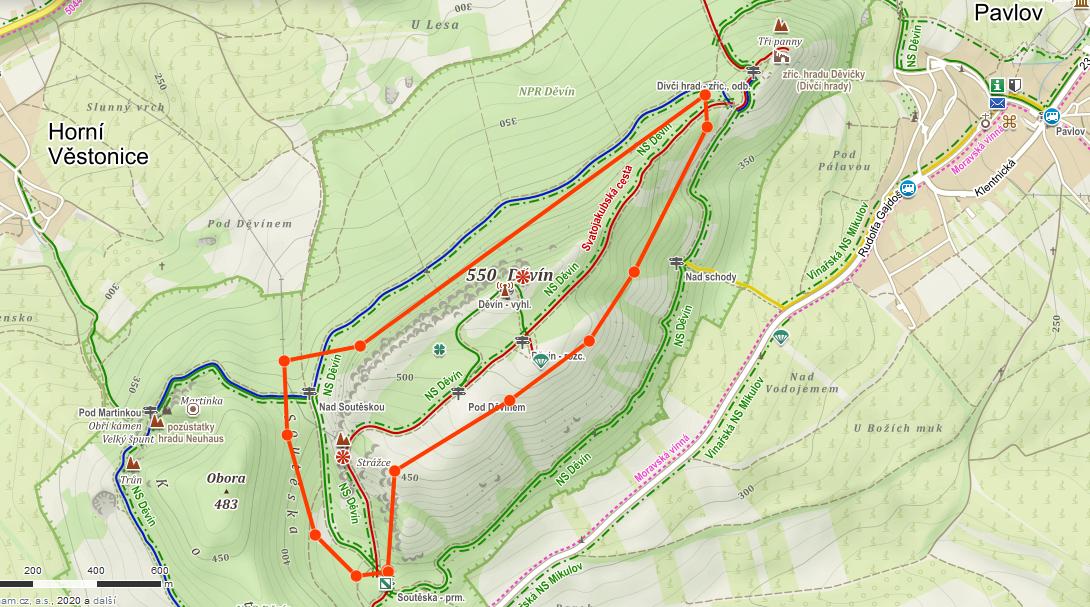 